Seznam příloh předkládaných společně s Žádostí o dotaci na MAS8. Výzva PRV MAS 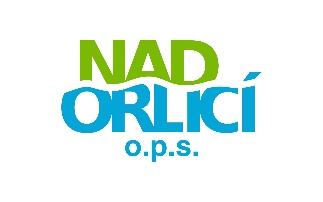 Povinné přílohy společné pro všechny FichePředložení veškerých povinných příloh je podmínkou pro příjem žádosti. Neúplné žádosti nebudou MAS přijaty. Některé přílohy předkládané při podání žádosti o dotaci jsou součástí formuláře Žádosti o dotaci. Metodiky a příručky, usnadňující správné vyplnění Žádosti o dotaci k posouzení finančního zdraví, veřejným zakázkám a povinné publicitě, jsou uveřejněny na internetových stránkách www.eagri.cz/prv a www.szif.cz.V případě, že projekt/část projektu podléhá řízení stavebního úřadu, pak ke dni podání Žádosti o dotaci na MAS platný a nejpozději ke dni registrace na SZIF pravomocný (v případě veřejnoprávní smlouvy účinný) odpovídající správní akt stavebního úřadu (dle obecných podmínek Pravidel, kapitola 1. „Řízení stavebního úřadu“), na jehož základě lze projekt/část projektu realizovat – prostá kopie.V případě, že projekt/část projektu podléhá řízení stavebního úřadu, pak stavebním úřadem ověřená projektová dokumentace předkládaná k řízení stavebního úřadu v souladu se zákonem č. 183/2006 Sb., o územním plánování a stavebním řádu (stavební zákon), ve znění pozdějších předpisů, a příslušnými prováděcími předpisy – prostá kopie (lze předložit v listinné podobě).  V případě, že projektová dokumentace nebude doložena v listinné podobě, ale elektronicky přes Portál farmáře, pak projektová dokumentace nemusí být ověřena stavebním úřadem. Žadatel na výzvu SZIF, případně při kontrole na místě musí doložit tuto projektovou dokumentaci v listinné podobě s úředním ověřenímPůdorys stavby/půdorys dispozice technologie v odpovídajícím měřítku s vyznačením rozměrů stavby/technologie k projektu/části projektu, pokud není přílohou projektová dokumentace předkládaná k řízení stavebního úřadu v souladu se zákonem č. 183/2006 Sb. o územním plánování a stavebním řádu (stavební zákon), ve znění pozdějších předpisů, a příslušnými prováděcími předpisy – prostá kopie. Katastrální mapa s vyznačením lokalizace předmětu projektu (netýká se mobilních strojů) v odpovídajícím měřítku, ze které budou patrná čísla pozemků, hranice pozemků, název katastrálního území a měřítko mapy (není-li součástí projektové dokumentace) – prostá kopie. Formuláře pro posouzení finančního zdraví žadatele, u něhož je prokázání vyžadováno. Formuláře mají formu pdf a lze je vygenerovat na Portálu farmáře. Žadatel zvolí typ formulářů v závislosti na způsobu vedení účetnictví nebo daňové evidence. Tato příloha je povinná pro projekty, jejichž způsobilé výdaje, ze kterých je stanovena dotace, přesahují 1 mil. Kč.Pokud žadatel uplatňuje nárok na vyšší míru dotace (kromě oblastí ANC), nebo se jedná o žadatele, který musí pro splnění definice spadat do určité kategorie podniku podle velikosti nebo žádá v režimu de minimis – Prohlášení o zařazení podniku do kategorie mikropodniků, malých a středních podniků podle velikosti dle Přílohy 5 Pravidel  V případě nákupu nemovitosti jako výdaje, ze kterého je stanovena dotace, znalecký posudek, ne starší než 6 měsíců před podáním Žádosti o dotaci na MAS - prostá kopie.Doklad o souladu se Strategií komunitně vedeného místního rozvoje pro území MAS NAD ORLICÍ na období 2014 – 2020 (vzor zveřejněn na webu MAS) - originál.V případě, že projekt (či jednotlivé části projektu) nepodléhá/jí řízení stavebního úřadu a součástí projektu jsou stavby, stavební úpravy, udržovací práce na stavbách či terénní úpravy, doloží žadatel vyjádření stavebního úřadu, že na daný projekt není zapotřebí stavební povolení, ohlášení stavby ani jiné opatření stavebního úřadu - prostá kopie.Fotodokumentace aktuálního stavu místa realizace projektu (nedokládá se u vzdělávání a v případě pořízení mobilních strojů). Povinné přílohy pro jednotlivé Fiche stanovené nad rámec společných přílohNepovinné přílohy stanovené MAS:Předložení nepovinných příloh nemá vliv na příjem žádosti – má vliv pouze na výši bodového ohodnocení projektu.Platné osvědčení o původu biopotraviny/biokrmiva, které je uděleno některou z kontrolních organizací pověřenou MZe dle § 29 zákona č. 242/2000 Sb., tzn. ABCERT AG, BIOKONT CZ s.r.o., KEZ o.p.s. a BUREAU VERITAS CZECH REPUBLIC, spol. s r.o. – prostá kopie. Žadatel předkládá pouze v případě, že požaduje body za preferenční kritérium Žadatel je ekologickým zemědělcem. Platný certifikát značky ,,ORLICKÉ HORY – regionální produkt“ – prostá kopie. Žadatel předkládá pouze v případě, že požaduje body za preferenční kritérium Žadatel je v době podání Žádosti o dotaci na MAS držitelem regionální značky ,,ORLICKÉ HORY - regionální produkt". Platný certifikát systému bezpečnosti a jakosti potravin nebo krmiv vydaný certifikačním orgánem (např. BRC, IFS), který je akreditován pro příslušný systém – prostá kopie. Žadatel předkládá pouze v případě, že požaduje body za preferenční kritérium Využití šetrných forem hospodaření. Fiche 2  čl. 17 a) Investice do zemědělských podnikůV případě, kdy předmětem dotace bude výstavba/rekonstrukce oplocení pastevního areálu nebo chov vodní drůbeže Souhlasné stanovisko Ministerstva životního prostředí příloha č. 7 Pravidel – prostá kopie.U projektu vyžadujícího posouzení vlivu záměru na životní prostředí dle přílohy č. 1 zákona 100/2001 Sb je podmínkou přijatelnosti doložení sdělení k podlimitnímu záměru.V případě, že pro realizaci projektu není vyžadováno posouzení vlivu záměru na životní prostředí dle výše uvedeného zákona, pak je povinnou přílohou čestné prohlášení žadatele.Fiche 6  čl. 25 Neproduktivní investice v lesíchDoložení PUPFL, další specifické přílohy nejsou požadoványFiche 11  čl. 20 Základní služby a obnova vesnic ve venkovských oblastech a) Veřejná prostranství v obcíchProhlášení o realizaci projektu v souladu s plánem/programem rozvoje obce (strategického rozvojového dokumentu) (viz příloha č. 21). Fiche 11  čl. 20 Základní služby a obnova vesnic ve venkovských oblastech b) Mateřské a základní školyProhlášení o realizaci projektu v souladu s plánem/programem rozvoje obce (strategického rozvojového dokumentu) (viz příloha č. 21).Informativní výpis ze školského rejstříku (nesmí být starší než 30 kalendářních dní před podáním Žádosti o dotaci na MAS)Dokument prokazující soulad s Místním akčním plánem vzdělávání – tabulka projektových záměrů pro PRV jako součást Strategického rámce MAP s vyznačením odpovídajícího projektu – prostá kopie (viz příloha č. 22)Fiche 11  čl. 20 Základní služby a obnova vesnic ve venkovských oblastech c) Hasičské zbrojnice Prohlášení o realizaci projektu v souladu s plánem/programem rozvoje obce (strategického rozvojového dokumentu) (viz příloha č. 21).Doklad (např. čestné prohlášení obce), že prostory přímo souvisejí s výkonem služby sboru dobrovolných hasičů Fiche 11  čl. 20 Základní služby a obnova vesnic ve venkovských oblastech e) Vybrané kulturní památky Prohlášení o realizaci projektu v souladu s plánem/programem rozvoje obce (strategického rozvojového dokumentu) (viz příloha č. 21). Souhlasné závazné stanovisko příslušného orgánu památkové péče podle § 14 zákona č. 20/1987 Sb., o státní památkové péči, ve znění pozdějších předpisů, v případě, že není vyžadováno stavební řízení, které vychází ze stanoviska NPÚ Fiche 11  čl. 20 Základní služby a obnova vesnic ve venkovských oblastech f) kulturní a spolková zařízení včetně knihovenProhlášení o realizaci projektu v souladu s plánem/programem rozvoje obce (strategického rozvojového dokumentu) (viz příloha č. 21). Fiche 11  čl. 20 Základní služby a obnova vesnic ve venkovských oblastech g) Stezky Prohlášení o realizaci projektu v souladu s plánem/programem rozvoje obce (strategického rozvojového dokumentu) (viz příloha č. 21). V případě realizace projektu na území ZCHÚ nebo v lokalitě soustavy Natura 2000 vyjádření příslušného orgánu ochrany přírody, že projekt není v rozporu s plánem/zásadami péče, souhrnem doporučeného opatření a plněním cílů ochrany k zachování předmětu ochrany.